Центры подтверждения личности при регистрации на портале gosuslugi.ru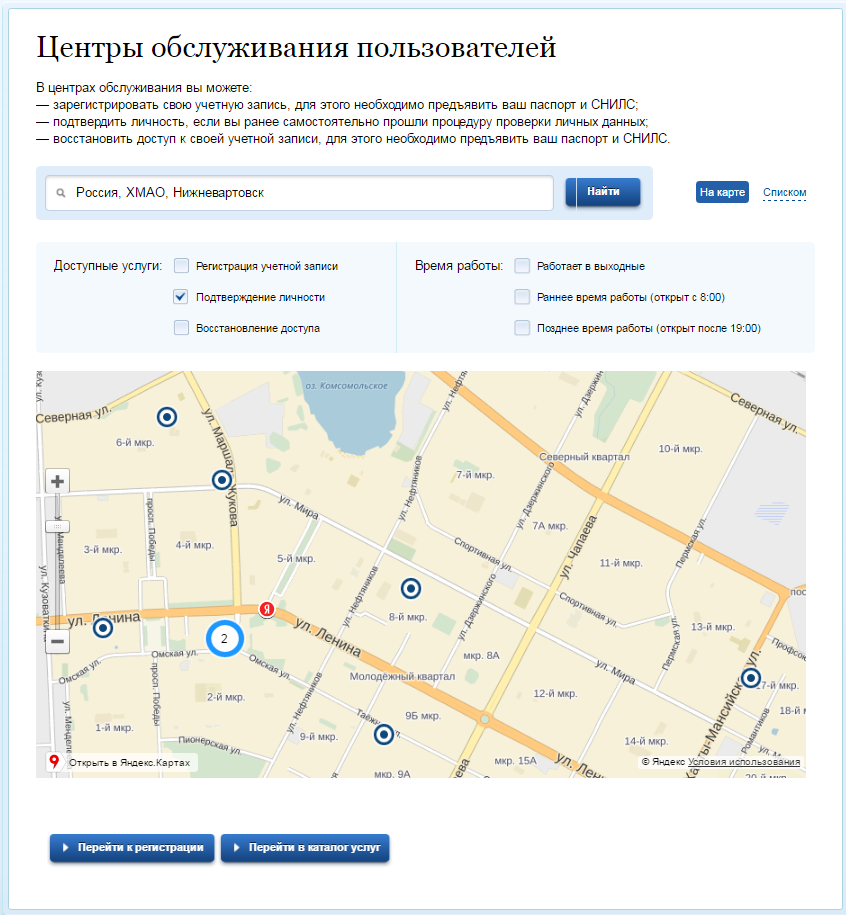 Адреса действующих центров подтверждения личности (структурные подразделения администрации г.Нижневартовска)Адреса центров подтверждения личности, начинающих функционировать не позднее 30 июня 2016 года (структурные подразделения администрации г.Нижневартовска)№п/пНаименование структурного подразделенияФактический адрес1.Департамент муниципальной собственности и земельных ресурсов администрации города (управление        земельными ресурсами)г. Нижневартовск,ул. Ханты-Мансийская, 402.Департамент муниципальной собственности и земельных ресурсов администрации города (управление имущественных отношений)г. Нижневартовск,ул. Таежная, 243.Управление по потребительскому рынку администрации городаг. Нижневартовск,ул. Маршала Жукова, 38а4.Управление по жилищной политике 
администрации    городаг. Нижневартовск,ул. Мира, 54а№п/пНаименование структурного подразделенияФактический адрес1.Управление по работе с обращениями граждан и юридических лиц администрации городаг. Нижневартовск,ул. Таежная, 242.Управление по природопользованию 
и экологии администрации городаг. Нижневартовск,ул. Маршала Жукова, 103.Управление записи актов гражданского состояния администрации городаг. Нижневартовск,ул. проспект Победы, 184.Архивный отдел администрации городаг. Нижневартовск,ул. Омская, 15.Архивный отдел администрации городаг. Нижневартовск,ул. проспект Победы, 16.Департамент жилищно-коммунального хозяйства администрации городаг. Нижневартовск,ул. Омская, 4а7.Департамент образования администрации городаг. Нижневартовск,ул. Дзержинского, 15